PURPOSE OF THE REPORT To confirm the name of the Penwortham BypassPORTFOLIO RECOMMENDATIONSThat Cabinet note the name of the Penwortham Bypass – to be announced at the meetingREASONS FOR THE DECISIONThe Penwortham Bypass needs a name	CORPORATE PRIORITIESThe report relates to the following corporate priorities: Projects relating to People in the Corporate Plan:BACKGROUND TO THE REPORTName suggestions for the Penwortham Bypass were invited from the primary and secondary schools close to the route of the new road.The Penwortham Bypass is a City Deal project and name suggestions were considered by a panel comprising: South Ribble Borough Council Leader, Broad Oak ward Councillor (Cllr Harry Hancock), Howick & Priory ward Councillor (Cllr David Howarth), LCC City Deal representative, LEP representative. The name was chosen on 29 August 2019. PROPOSALS (e.g. RATIONALE, DETAIL, FINANCIAL, PROCUREMENT)The name suggestions were entered by schools as a competition, so to enable advising the winner and co-ordinating publicity the chosen name will be announced at the meeting. CONSULTATION CARRIED OUT AND OUTCOME OF CONSULTATIONThe name ideas were suggested by local school children and ward Councillors were included in the process.ALTERNATIVE OPTIONS CONSIDERED AND REJECTEDVarious options were considered to generate a selection of name suggestions.Financial implicationsNoneLEGAL IMPLICATIONSNoneAIR QUALITY IMPLICATIONSNoneHuman Resources and Organisational Development implicationsNoneICT/technology implicationsNoneProperty and Asset Management implicationsThe Penwortham Bypass will be maintained by Lancashire County Council with no implications for South Ribble Borough Council.RISK MANAGEMENTNoneEQUALITY AND DIVERSITY IMPACT None RELEVANT DIRECTORS RECOMMENDATIONS That Cabinet note the name of the Penwortham Bypass – to be announced at the meetingCOMMENTS OF THE STATUTORY FINANCE OFFICERThere are no financial implications. COMMENTS OF THE MONITORING OFFICERThere are no issues of concern to raise.There are no background papers to this reportThere are no appendices to this reportLT Member’s Name:  Jonathan NoadJob Title: Director of Planning and Property REPORT TO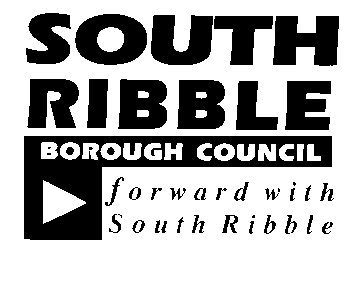 ONCABINET11 September 2019TITLEPORTFOLIOREPORT OFNaming of Penwortham Bypass Planning Regeneration and City DealDirector of Planning and PropertyIs this report a KEY DECISION (i.e. more than £100,000 or impacting on more than 2 Borough wards?)Is this report on the Statutory Cabinet Forward Plan?Is the request outside the policy and budgetary framework and therefore subject to confirmation at full Council? .Is this report confidential? No  No NoNoExcellence and Financial SustainabilityHealth and WellbeingPlacexPeople Report Author:Telephone:Date:Gill Beaghan, Communications01772 62520120 August 2019